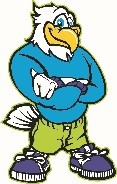 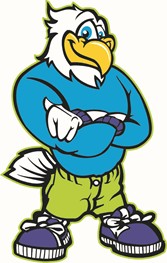 Jefferson Elementary Daily ScheduleJefferson Elementary Daily ScheduleJefferson Elementary Daily ScheduleJefferson Elementary Daily ScheduleJefferson Elementary Daily ScheduleJefferson Elementary Daily ScheduleJefferson Elementary Daily ScheduleJefferson Elementary Daily ScheduleJefferson Elementary Daily ScheduleJefferson Elementary Daily ScheduleJefferson Elementary Daily ScheduleJefferson Elementary Daily ScheduleJefferson Elementary Daily ScheduleJefferson Elementary Daily ScheduleJefferson Elementary Daily Schedulefor 2016-2017for 2016-2017for 2016-2017for 2016-2017for 2016-2017KindergartenM-ThFriSchool Begins:8:45 AM8:45 AMFirst Recess10:00-10:15 AM10:00-10:15 AMLunch Recess11:35-12:00 AM11:35-12:00 AMLunch12:00-12:20 PM12:00-12:20 PMDismissal3:15 PM2:15 PMFirstM-ThFriSchool Begins:8:45 AM8:45 AMFirst Recess10:30-10:45 AM10:30-10:45 AMLunch11:45-12:05 PM11:45-12:05 PMLunch Recess12:05-12:30 PM12:05-12:30 PMDismissal3:15 PM2:15 PMSecondM-ThFriSchool Begins:8:45 AM8:45 AMFirst Recess10:30-10:45 AM10:30-10:45 AMLunch11:55-12:15 PM11:55-12:15 PMLunch Recess11:30-11:55 AM11:30-11:55 AMDismissal3:15 PM2:15 PMThirdM-ThFriSchool Begins:8:45 AM8:45 AMLunch Recess11:55-12:20 PM11:55-12:20 PMLunch11:35-11:55 AM11:35-11:55 AMAfternoon Recess1:35 - 1:50 PMN/ADismissal3:15 PM2:15 PMFourthM-ThFriSchool Begins:8:45 AM8:45 AMLunch Recess12:00-12:25 PM12:00-12:25 PMLunch11:40-12:00 PM11:40-12:00 PMAfternoon Recess1:35 - 1:50 PMN/ADismissal3:15 PM2:15 PMFifthM-ThFriSchool Begins:8:45 AM8:45 AMLunch Recess11:35-12:00 PM11:35-12:00 PMLunch12:05-12:25 PM12:05-12:25 PMAfternoon Recess1:35 - 1:50 PMN/ADismissal3:15 PM2:15 PM